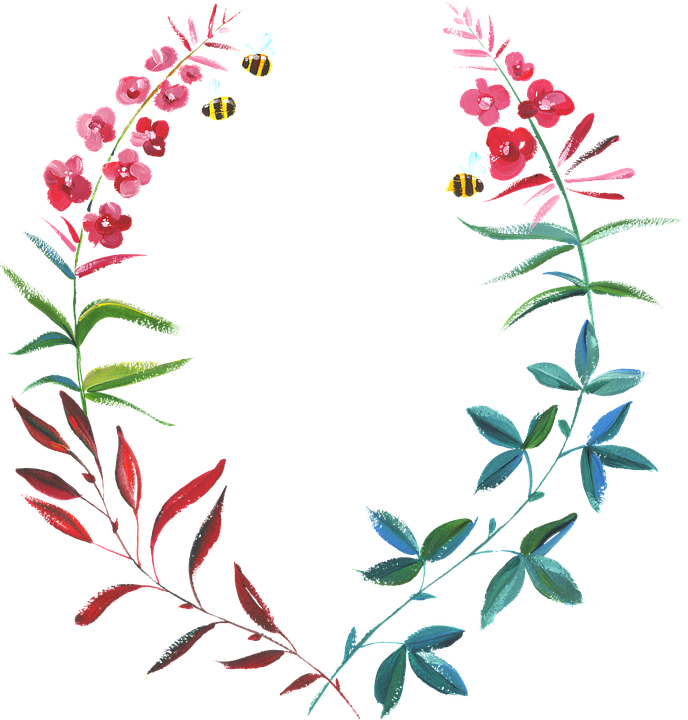 舞鶴茶的家園                           四年甲班陳筱琳 　　      這麼少人的村子到底有那些神奇的東西呢？　　         住在這裡的人有阿美族，布農族，撒奇萊雅族，             閩南人，客家人。　　             這裡的氣候，春天有時少雨，有時多雨，夏             天不會太冷所以可以穿比較薄的毛衣，秋天稍冷             而冬天多雨。　　             另外，這裡的地形比較高一點，所以這裡的             地形是台地、小山坡。　　             因為這種得天獨厚的環境，不僅能種出好喝的             茶，也可以聞到新鮮的空氣。　　             舞鶴村是一個好山好水的地方，除此之外還有             很多事情你不知道，等著你去觀察。